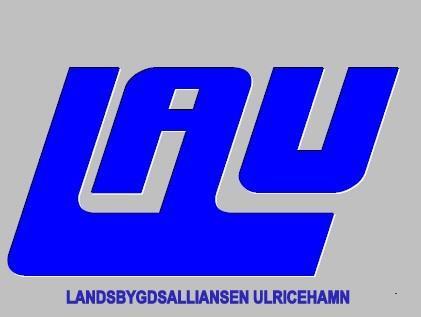 ProtokollStyrelsemöte Landsbygdsalliansen	Tid: onsdag 12 juni 17,30-19,30Plats: Strängsereds bygdegårdNärvarande:   Bengt Grindelid-Blidsberg,  Gösta Knutsson- Kölingared,  Tomas Jacov- Kölingared, Steen-Åke Larsson- Nitta, Gunilla Ideström-Knätte, , Margareta Persson- Trädet, Månika Sager- Tvärred, Mattias Gotting- Grönahög, Roland Karlsson KS, Wiktor Öberg KS, Charlotte H Svensson-NUAB.Anita Andersson och Bodil SträngseredMötets öppnande
ordförande Tomas Jacov hälsade välkommen och öppnade mötet. Anita Andersson berättade lite om Strängsered och bygdegårdens verksamhet. Bygdegården uppförd 1913 som lärarbostad och skola.  På 70-talet upphörde skolverksamheten och församlingen köpte huset och gjorde om den till församlingshus. Varit i bygdegårdens regi sedan xxxxx . har viss uthyrning och det kostar 600kr, värms upp av jordvärme. 80 medlemmar i föreningen. Yoga, i bottenvåningen och hembygdsföreningen hyr en lokal som förvaring och som arkiv av äldre foton och dokumentation. Bastu finns i källaren.Val av protokolljusterare
Till protokolljusterare valdes Månika SagerGodkännande av dagordning
dagordningen godkändes med tillägg på punkt 6, av 6A ansökningar och 6B redovisningEkonomiBengt presenterade föreningens ekonomi 23 föreningar har betalat sin medlemsavgift, saknar Gullered som fått påminnelse 2 maj. Timmele, Marbäck och Böne har inte betalat medlemsavgift de sista 3 åren och har från och med i år plockats bort. Lotta har varit i kontakt med Timmele hembygdsförening och frågat om de vill ta över från vägföreningen i Timmele men inget svar. Reflektion möte Boarp-NärarpAlla uppfattade mötet som lyckat och positivt, nya projekt-idéer och samverkansgrupper startades direkt på plats.A Kostnadskrävande projektansökan Ny ansökan inkommit från Grönahögs samhällsförening och Grönahögs IK. Projektet innebär att anlägga ett utomhus-gym och de söker ett stöd på 96 944 kr för täckning av utrustning, markarbete, material och arbetstid.Mötet beslutade att Lotta ställer följdfrågor kring antal arbetstimmar om de är relevanta samt hur stor containern är som enligt ansökan kräver otroligt många arbetstimmar. I övrigt ställer sig samtliga i styrelsen positiva och bifaller ansökan med eventuell justering av antal timmar.Kommentar har inkommit via mail från Irwing Johansson som anser att man inte kan räkna in den ideella tiden som kostnad men enligt styrdokumentet för kostnadskrävande projekt Landsbygd står att ”stöd utgår med maximalt 50% av totala kostnaden”. De båda projektansökningarna som beviljades på föregående möte har utbetalats till de respektive föreningarna. 6B redovisningDen 5 juni besökte Lotta tillsammans med delar av styrelsen Jogens Fiskevårdsförening och tittade på den iläggningsplats som de anlagt. Trevligt besök där 4 personer från föreningen tog emot oss och berättade om föreningen, projektet och dess effekter som bla inneburit ökat antal dagfiskekort och fler fritidsfiskare med båt som besöker platsen och sjön.Utfall administrativs stöd 2019Av de 27 utvecklingsgrupper som har möjlighet att söka administrativt stöd har 22 ansökt och 21 betalats ut. Gullered har ej fått utbetalat pga obetald medlemsavgift.Totalt 63 000kr utbetalats.Info kostnad för smyckning av allmän platsLotta informerar om senaste information kring smyckning av allmän plats. Lotta har haft möte med Andreas Ekman chef på exploatering samt Peter Kinde Parkchef Park och Skog angående ärendet finansiering för smyckning av allmän plats.Förslag som framlades på mötet var att 100 tkr förs över från budgeten för hemsändningsbidrag till kommunservice, eftersom detta med dagens utveckling troligen inte kommer att användas fullt ut. Dessa medel ska avse utsmyckning av allmän plats i kransorterna. För att detta ska fungera väl, behöver riktlinjer skrivas fram, för att säkerställa vad pengarna ska gå till och vem som ska ha möjlighet att ansöka. Riktlinjerna bör skrivas fram i år för att säkerställa utbetalning nästa år. Mötet önskar att dessa riktlinjer bör komma till Landsbygdsalliansen för synpunkter innan de beslutas.Arbetsgrupp för prioritering av vägnätInget nytt sedan senaste mötet.Information från kommunstyrelse Träffa kommunledningen i Jönköping för att prata om fortsatt utbyggnad av motorväg R40. Trafikverket har skrivit in som en brist, VGR kommer också att delta i mötet.Bygger kommunens första samverkanshus i Gällstad och nytt stadsbibliotek på gång.Hastighetsplan pausad pga att man arbetar för att få lika hastighetsbegränsningar på likvärdiga gator, vägar, platser. Gäller även kransorterna.Vägverket kommer sänka hastigheten på vägar som inte har mittskiljare. 90 till 80 kmÖP arbetet pågårAlla skall bli tillfrågade om fiber inom denna mandatperiod, minst 70% måste vilja ansluta sig för att det skall kunna genomföras. Strängsered, Gullered har väldigt lågt intresse enligt den information politikerna har, mindre än 50% är intresserade av anslutning.Avstämning aktivitetsplan och verksamhetsplanLotta läste upp verksamhetsplan och aktivitetsplan, alla punkter är antingen genomförda eller planerade för höstens möten och träffar. Information utbildning styrelsearbeteLotta har varit i kontakt med Anders Wigren på vuxenskolan för att se om det finns möjlighet att de håller i en utbildning i styrelsearbete för föreningens medlemmar. Det finns ett utbildningspaket som de kan hålla i under hösten 2019.Lotta föreslår att de även skall lägga till information om marknadsföring och kommunikation vilket Anders tittar vidare på och ser om de har någon som kan hålla i. Vad tycker styrelsen? Beslutar att nästa medlemsmöte som är i oktober blir styrelseutbildning som hålls av Vuxenskolan. Tema nästa medlemsmöte23 oktober medlemsmöte med styrelseutbildning som hålls av vuxenskolan.Nästa möte21 augusti kl 17.30 ostbricka och Irwing info om osttillverkning Lotta kontaktar Dalums byalag eller Humla för plats.11 december julmöte NUAB kl 17 Övriga frågorInga övriga frågorMötets avslutandeOrdförande tackar och avslutar mötet ________________________		_________________________Ordförande Tomas Jacov		   Sekreterare Charlotte H Svensson________________________		 Justerare Månika Sager	